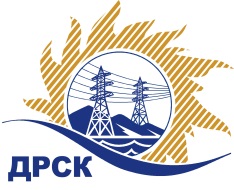 Акционерное Общество«Дальневосточная распределительная сетевая  компания»Протокол заседания Закупочной комиссии по вскрытию поступивших конвертовг. БлаговещенскСпособ и предмет закупки: открытый электронный запрос предложений: «Машина уборочная универсальная на шасси полноприводного трактора (АЭС)». Закупка 879 р. 2.2.2.	Планируемая стоимость закупки в соответствии с ГКПЗ:  1 100 000,00 руб. без учета НДС.ПРИСУТСТВОВАЛИ:два члена постоянно действующей Закупочной комиссии ОАО «ДРСК» 2 уровняИнформация о результатах вскрытия конвертов:В адрес Организатора закупки поступило 3 (три) предложения, конверты с которыми были размещены в электронном виде на Торговой площадке Системы www.b2b-energo.ru.Вскрытие конвертов было осуществлено в электронном сейфе организатора запроса предложений на Торговой площадке Системы www.b2b-energo.ru автоматически.Дата и время начала процедуры вскрытия конвертов с предложениями на участие в закупке: 14:00 (время благовещенское) 22.07.2015 г.Место проведения процедуры вскрытия конвертов с предложениями участников: Торговая площадка Системы www.b2b-energo.ru.В конвертах обнаружены заявки следующих Участников закупки:Ответственный секретарь Закупочной комиссии 2 уровня АО «ДРСК»	М.Г. ЕлисееваТехнический секретарь Закупочной комиссии 2 уровня АО «ДРСК»	Е.Ю. Коврижкина№ 575/МТПиР-В22.07.2015№Наименование претендента на участие в закупке и его адресПредмет и цена предложения на участие в закупке1ООО «АвтоЦентрСамарагд»г. Благовещенск ул. Театральная 226  1 084 745,77  руб.  без учета НДС (1 280 000,00 руб. с учетом НДС). 2ИП Уразов В.И.г. Благовещенск, ул. Красноармейская, 61 1 100 000,00  руб.  без учета НДС (1 298 000,00 руб. с учетом НДС). 3ООО «ЯрТех»г. Ярославль, ул. Промышленная, 1А1 099 152,54  руб.  без учета НДС (1 297 000,00  руб. с учетом НДС).